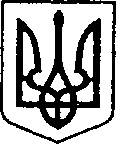 УКРАЇНАЧЕРНІГІВСЬКА ОБЛАСТЬН І Ж И Н С Ь К А    М І С Ь К А    Р А Д АВ И К О Н А В Ч И Й    К О М І Т Е ТР І Ш Е Н Н Я від 15.02. 2018 р.                             м. Ніжин                                              № 37Про організацію та проведення засідання Робочої групи з розробки Стратегії розвитку м. Ніжина Відповідно до статей 40, 42, 53, 59  Закону України "Про місцеве  самоврядування в  Україні», Регламенту виконавчого комітету Ніжинської міської ради Чернігівської області VІІ скликання, затвердженого рішенням виконавчого комітету  Ніжинської міської ради Чернігівської області VІІ скликання  від 11.08.2016р. №220, згідно розпорядження міського голови №33 від 09 лютого 2018 року « Про організацію та проведення засідання Робочої групи з розробки Стратегії розвитку м. Ніжина», виконавчий  комітет Ніжинської міської ради вирішив :Фінансовому управлінню Ніжинської  міської ради (Писаренко Л.В.) перерахувати виконавчому комітету Ніжинської  міської ради кошти у сумі 500,00 грн. на розроблення інформаційно-роздаткового матеріалу за рахунок коштів  Програми розвитку інвестиційної діяльності в місті Ніжині на 2017-2019 роки КП КВК 0210180 (КЕКВ 2210) та кошти у сумі 2500,00 грн. на послуги харчування за рахунок коштів Міської цільової програми фінансового забезпечення представницьких витрат та інших заходів, пов’язаних з діяльністю органів місцевого самоврядування на 2018 рік КП КВК 0210180 (КЕКВ 2240), згідно кошторису (додаток 1). Відділу  інвестиційної  діяльності  та  розвитку інфраструктури (Вороні Д.П.) забезпечити оприлюднення даного рішення на сайті міської ради.3.Контроль за  виконанням даного  рішення покласти на заступника міського голови з питань діяльності виконавчих органів ради Дзюбу С.П.Головуючий на засіданні виконавчого комітетуНіжинської міської радиперший заступник міськогоголови з питань діяльностівиконавчих органів  ради                                                            Г. М. Олійник               Додаток 1                                                    до рішення виконавчого комітету                                                        від ____________2018р.   №_____КОШТОРИС ВИТРАТ на організацію та проведення засідання Робочої групи з розробки Стратегії розвитку м. Ніжина (КП КВК 0210180 ) І. КЕКВ 22101. Інформаційно-роздатковий матеріал 20 шт.                                500,00 грн.II. КЕКВ 22402. Послуги харчування                                                                     2500,00 грн.                                                                                      Всього: 3000,00 грн.Головуючий на засіданні виконавчого комітетуНіжинської міської радиперший заступник міськогоголови з питань діяльностівиконавчих органів  ради                                                              Г.М. Олійник